СправкаПо итогам проведения внутриколледжной олимпиады студентов.Внутриколледжная олимпиада является первым этапом республиканской олимпиады студентов.Участие в предметной олимпиаде – это итог работы педагогического коллектива с одаренными студентами не только на уроках, но и во внеурочной деятельности. Студенты показывают знания, полученные вне рамок колледжной программы.Основными целями и задачами олимпиады являются: Создание необходимых условий для выявления и развития у студентов творческих способностей и интереса к научно-исследовательской деятельности;Создание необходимых условий для поддержки одаренных детей;Активизация работы кружков и других форм внеклассной и внеколледжной работы со студентами.В соответствии с приказом по колледжу от 12 февраля 2018года “О проведении предметных олимпиад” с целью поиска, поддержки, развития творческого потенциала одаренных студентов было организовано проведение внутриколледжной.Олимпиады по общеобразовательным предметам в период с 13 февраля по 22 февраля 2018года.С этой целью в колледже был создан организационный комитет в составе:Сурхаева А.Р. – зам. директора по УПР;Мирзоев Б.Ш. – зам. директор по УВР:Османова Н.Т. – зам. директор по научной работе:Алекберова Х.И. – методист :Джалалова П.Р. – председатель МО общественных дисциплин.Раджабова З.Г -  председатель  МО естественно – математической дисциплин. А также был утверждён состав жюри, в который вошли преподаватели естественно – математического и общеобразовательного циклов.На методических объединениях были рассмотрены и приняты олимпиадные    задания. Составлен график проведения олимпиад Анализ характеристики структуры, объёма и формирования олимпиадных заданий позволяет сделать вывод, что они направлены на развитие интереса студентов и их творческих способностей, так как состоят из заданий:1 уровня - требующих репродуктивных знаний ; 2 уровня – применения знаний; 3 уровня – творческого:Олимпиадные задания включали тесты, ответы на теоретические вопросы, требующего краткого ответа с обоснованием, задачи базового и повышенного уровня, направленные на проверку усвоения теоретического материала и навыков решения задач .Олимпиады проводились по 9 предметам по следующему графику1 Математика – 13.02.2018г – Казиев Г. Ф2 Русский язык -14.02.2018- Раджабова З.А . Халилова М.А                                3 Химия – 15.02.2018- Гасаева М.А .4 Биология ---- 5 Физика – 16.02.2018-Раджабова З.Г6 Иностранный -20.02.2018Были подведены итоги Олимпиад Оценка  производилась по 5- бальной системы оценивания.Определены победители занявшие 1,2,3 места. Призеры Олимпиад были награждены дипломами и ценными подарками. 
Показатель олимпиады, по которым   подготавливала и призы,
свидетелей, как о результативной работы отдельных учителей, так и всего колледжа.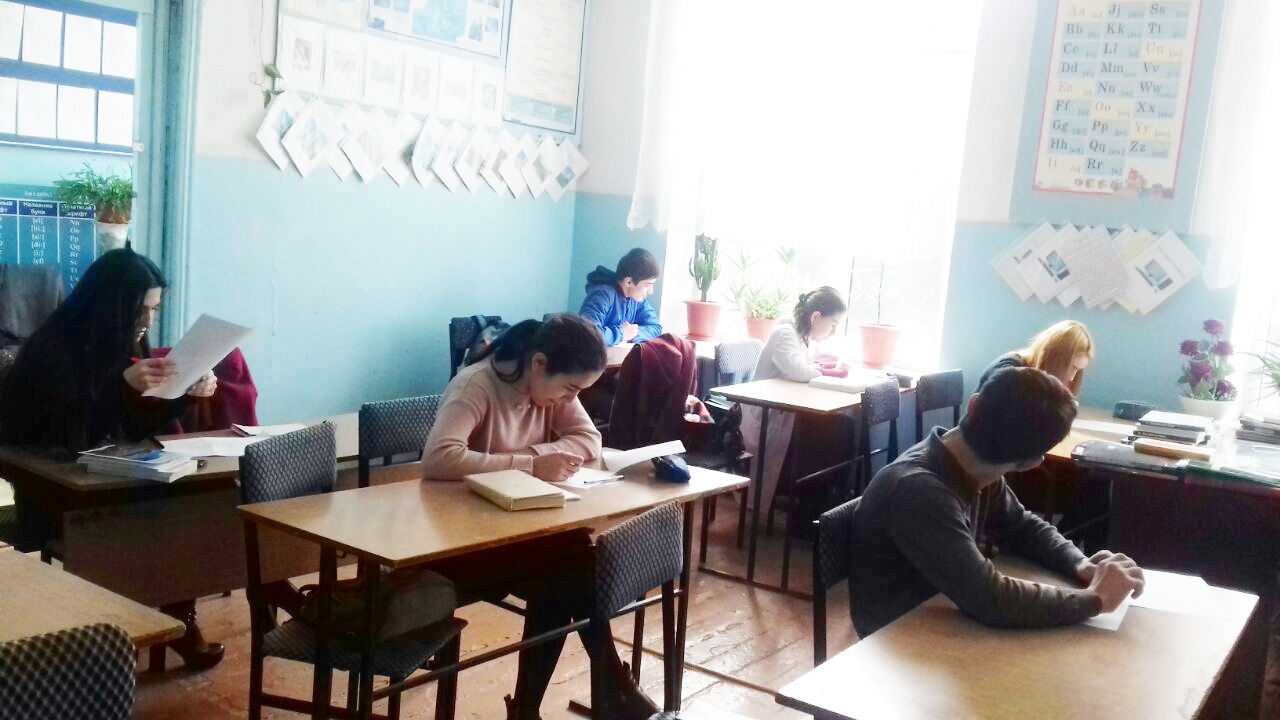 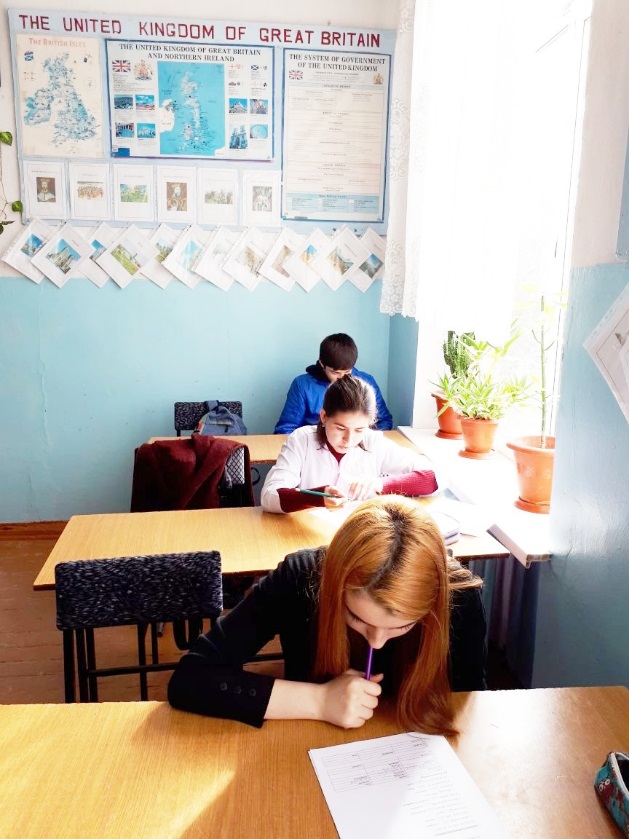 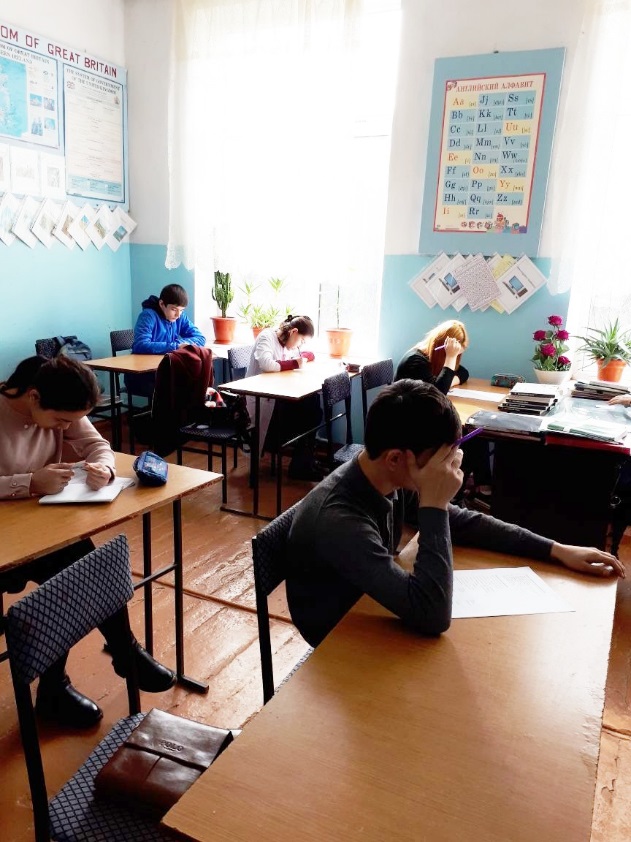 

                                                             Математика
 1. Шайдаева Эльвина  -    8гр - I - место
2. Меджидова Мислимат -10гр- II место 
3. Можекова Гюной -        10гр- III место 
                                                     II Кура
1. Салманова Рудмина -2гр- I место
2. Уманова Саида -        7гр.- II место
3. Даудова Патя-           7гр.-III место
                                                      Информатика                                                         I курс
1.Гаджиев Д -5гр.-   I место
2.Селимов Ш-5гр.-  IIместо
3.Агаримов А-5гр-  IIIместоХимия1.ГаджиевДжаллат -   5гр.-    I место2.Шайдаева Эльвина -8гр. -II место3.Касимова Наиба -    8гр. -   III место                                                        Биология
1. Исламова София -     2гр.-I-место
2. Умарова  Саида  -     7гр -II-место3.Ибрагимов Рустам-   2гр -III-местоИностранный языкI курс1. Сейидмагомедова -   8гр.-I-место2. Максубов Семед-      5гр- II-место3. Мамедова Л-8гр.  – гр-III-местоII курс1.Абдуллаева П-  2гр.- I-место2. Рагимова -        7гр.- II-место3.Мамедова –       7гр.- III-местоФизикаI курс1.Шабанов И -    9гр.- I-место2. Гаджиев Д -   5гр.-  II-место3.Исмаилов С – 9гр.- III-местоОбществознаниеI курс1.Ахмедова Ашаханум -   гр.- I-место2. Апаева Э -                     гр.-  II-место3.Балахова П –                  гр.- III-местоII курс1.Абдуллаева Пайма-  2гр.- I-место2. Исмаилова София - 2гр.-  II-место3.Салихов Мурад–      15гр.- III-местоИсторияI курс1.Шабанов Ислам -        гр.-   I-место2. Можекова Гюнай -    гр.-  II-место3.Кадыров Ислам –      5гр.- III-местоII курс1.Мамедова Айгюн -     гр.- I-место2. Амирханов Эльдар -  гр.-  II-место3.Абдуллаева Пайма-  2гр.- III-местоРусский язык1.Меджидова Мислимат -   10 гр.- I-место2. Кадиров Ислам      -          5гр.-  II-место3.Гаджиева Фатима   -         10гр.- II-место4. Таибов  Али       -              9гр. - II-место5.Аскеров Роман -                9гр.-   III-местоВыводы:Внутриколледжные олимпиадыпрошли на достаточном  высоком  уровне. Благодаря активной работе администрации ,педагогов, студентов достигается массовый охват всех студентов1х,2х,3х курсов.Высокая массовость объясняется проявлением интереса  студентов к предмету, деятельности педагогов, технической обеспеченностью колледжных дисциплин.На олимпиадах  студенты показали не очень высокий уровень овладения более глубокими знаниями  по предметамПедагоги  и студенты работали в атмосфере сотрудничества и сотворчестваЗам.дир. по УПР                                        Сурхаева А.Р.